Who Are Your Mentors?Chris: Everyone needs help now and then. My dad helps me with my homework, and my teacher sometimes stays after school to help me with my reading.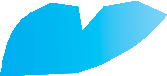 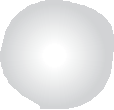 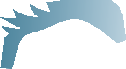 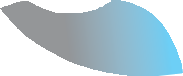 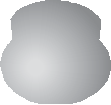 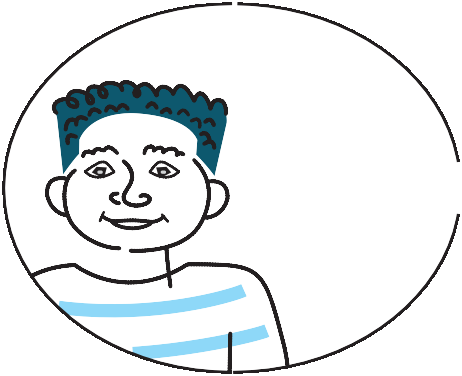 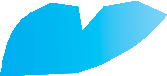 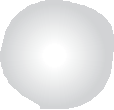 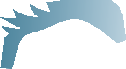 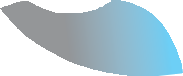 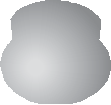 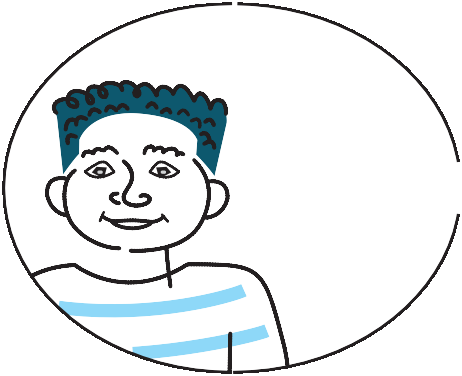 Marcus: Yeah, a woman at my church helps me sometimes when I have questions about my faith. It is important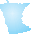 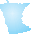 to have someone you can ask for help so that you can accomplish your goals. This person is called a mentor.Chris: Let’s read about other people’s mentors.AngelaPeterTommyIlhanEddieMy Mentor: Ms. DruckerMs. Drucker is my school counselor. She is my mentor because she always helps me when I am having trouble in my classes or am not getting along with my friends.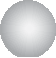 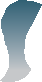 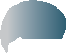 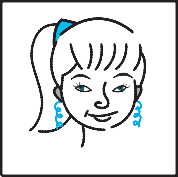 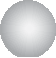 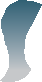 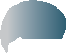 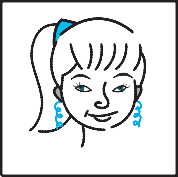 I really appreciate all she does for me. She really cares about the students at our school. Thanks, Ms. Drucker!My Mentor: José Gutierrez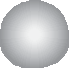 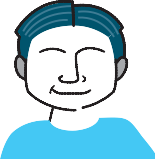 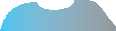 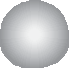 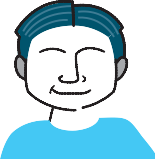 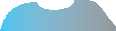 I would like to say thank you to my mentor, José Gutierrez. He is my soccer coach, but he has taught me about life as well. José always talks with me about my goals and what I want to be when I grow up. He understands that life isn’t always easy, and he helps me to remember to think positively.My Mentors: Paul and Rosa Johnson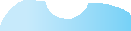 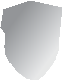 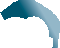 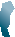 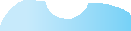 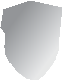 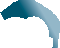 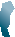 My father and mother are my greatest mentors. They showed me how to use my skills and talents. They encouraged me to go to college to become a psychologist so I could help people. They always supported me, especially when school got hard. Thank you, Mom and Dad, for all you’ve done for me.My Mentor: Ms. Jackson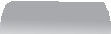 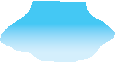 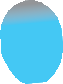 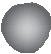 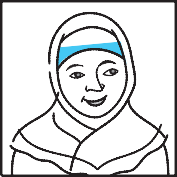 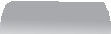 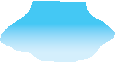 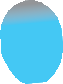 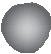 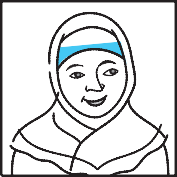 Ms. Jackson is my teacher and mentor. She is a very caring and understanding adult. She always encourages me to do well in school, and follow my dreams and goals. I have learned a lot from Ms. Jackson. She taught me to never give up!My Mentor: Rob McMillan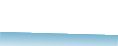 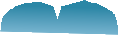 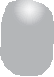 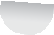 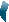 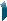 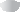 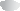 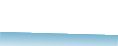 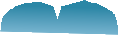 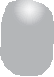 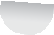 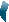 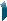 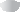 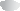 My older brother has mentored many people, including me. He is a good listener and enjoys helping me. When he moved to California, I went to visit him. Because of everything that my brother taught me, I decided to start my own business. To this day, he still offers advice and support when I need it.Who Are Your Mentors?Work with a partner to answer the questions about the Who Are Your Mentors worksheet. After you answer the questions, find another pair to share with.
Based on these descriptions, how would you describe a mentor?



What do these mentors have in common?



Name one way that a mentor helped a student:
Academically (in school)


Professionally (with work)


Personally (outside of school/work)

My MentorsYou have read some examples of who might be a mentor. Now think about who your mentors are, or who could be your mentor in the future. 